Технологическая карта урока по химии Приложение 1.класс. Кроссворд по химии по теме «Металлы» №1.Ф.И. обучающегося_____________________группа______дата________Подсказка.  Горизонталь – это строка с направлением    Вертикаль – это строка (столбик) с направлением  Не путай горизонталь с вертикалью!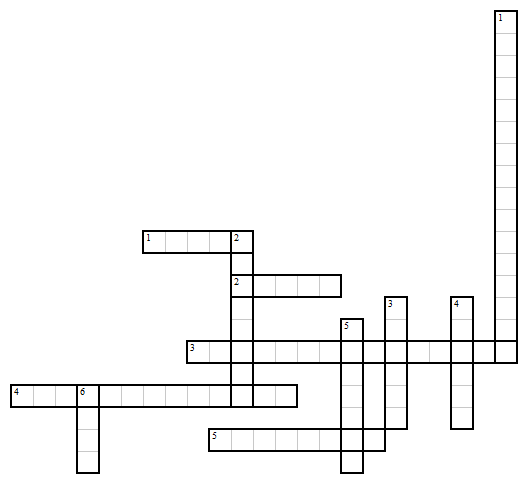 По горизонтали:Металлическая, макроскопическая, однородная система, состоящая из двух или более металлов (реже металлов и неметаллов), с характерными металлическими свойствами. Самый лёгкий из металлов.Совокупность металлургических процессов, протекающих при высоких температурах (обжиг, плавка, конвертирование, рафинирование, дистилляция). Основа производства чугуна и стали, свинца, меди, цинка и др. важнейших металлов.Получение металлов и сплавов восстановлением оксидов металлов алюминием.Разрушение металлов и их сплавов под воздействием факторов окружающей среды.	  По вертикали:	Извлечение металлов из руд при помощи водных растворов химических реагентов. Самый тугоплавкий металл (tпл.=33800 С). Растворяется только в царской водке (смесь концентрированных кислот: азотной и соляной). Название химического элемента, соответствующее символу Mg.Входит в состав зубной эмали, костей, яичной скорлупы, раковин моллюсков.Металл красного цвета, покрывается зеленоватой плёнкой основного карбоната.	Ответы к кроссворду: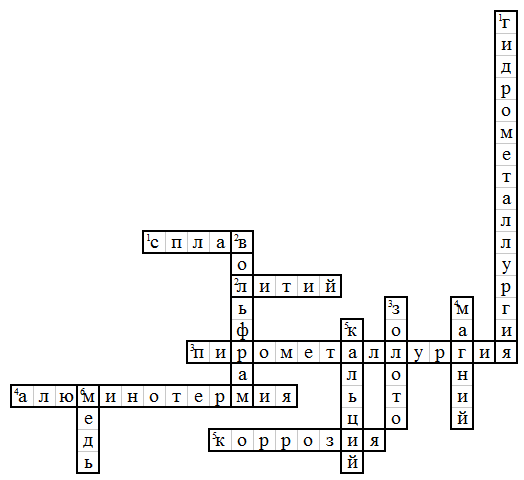    По горизонтали:         1. сплав         2. литий         3. пирометаллургия         4. алюминотермия         5. коррозия   По вертикали:	          1. гидрометаллургия          2. вольфрам          3. золото          4. магний          5. кальций          6. медьПредметПредметхимияхимияхимияКлассКласс9Тема урокаТема урокаОбобщение по теме "Металлы»Обобщение по теме "Металлы»Обобщение по теме "Металлы»Тип урокаТип урока Урок систематизации знаний Урок систематизации знаний Урок систематизации знанийВид урокаВид урокаурок смешанного типаурок смешанного типаурок смешанного типаЦель урокаДеятельностнаянаучить детей структуризации полученного знания, развивать умение перехода от частного к общему и наоборот, научить видеть каждое новое знание, повторить изученный способ действий в рамках всей изучаемой темы.научить детей структуризации полученного знания, развивать умение перехода от частного к общему и наоборот, научить видеть каждое новое знание, повторить изученный способ действий в рамках всей изучаемой темы.научить детей структуризации полученного знания, развивать умение перехода от частного к общему и наоборот, научить видеть каждое новое знание, повторить изученный способ действий в рамках всей изучаемой темы.Цель урокаСодержательнаянаучить обобщению, развивать умение строить теоретические предположения о дальнейшем развитии темы, научить видению нового знания в структуре общего курса, его связь с уже приобретенным опытом и его значение для последующего обучения.научить обобщению, развивать умение строить теоретические предположения о дальнейшем развитии темы, научить видению нового знания в структуре общего курса, его связь с уже приобретенным опытом и его значение для последующего обучения.научить обобщению, развивать умение строить теоретические предположения о дальнейшем развитии темы, научить видению нового знания в структуре общего курса, его связь с уже приобретенным опытом и его значение для последующего обучения.Цель урокаПредметнаяобеспечить применение учащимися знаний и способов действий в разнообразных нетиповых ситуациях.обеспечить применение учащимися знаний и способов действий в разнообразных нетиповых ситуациях.обеспечить применение учащимися знаний и способов действий в разнообразных нетиповых ситуациях.Цель урокаПредметнаяорганизовать деятельность учащихся по изучению и первичному закреплению.организовать деятельность учащихся по изучению и первичному закреплению.организовать деятельность учащихся по изучению и первичному закреплению.Метод обученияМетод обученияАктивный (АМО). Здесь учитель и ученик выступают как равноправные участники урока, взаимодействие происходит по вектору учитель = ученик.Активный (АМО). Здесь учитель и ученик выступают как равноправные участники урока, взаимодействие происходит по вектору учитель = ученик.Активный (АМО). Здесь учитель и ученик выступают как равноправные участники урока, взаимодействие происходит по вектору учитель = ученик.Образовательная технологияОбразовательная технологияПроблемное обучениеПроблемное обучениеПроблемное обучениеДостигаемые результатыДостигаемые результатыСоздание в учебной деятельности проблемных ситуаций, и организация активной самостоятельной деятельности учащихся по их разрешению, в результате чего происходит творческое овладение знаниями, умениями, навыками, развиваются мыслительные способности.Создание в учебной деятельности проблемных ситуаций, и организация активной самостоятельной деятельности учащихся по их разрешению, в результате чего происходит творческое овладение знаниями, умениями, навыками, развиваются мыслительные способности.Создание в учебной деятельности проблемных ситуаций, и организация активной самостоятельной деятельности учащихся по их разрешению, в результате чего происходит творческое овладение знаниями, умениями, навыками, развиваются мыслительные способности.Планируемые образовательные результаты:Планируемые образовательные результаты:Планируемые образовательные результаты:Планируемые образовательные результаты:Планируемые образовательные результаты:ПознавательныеПознавательныеАнализируют объект, выделяя существенные и несущественные признакиАнализируют объект, выделяя существенные и несущественные признакиАнализируют объект, выделяя существенные и несущественные признакиРегулятивныеРегулятивныеВыделяют и осознают то, что уже усвоено и что еще подлежит усвоению, осознают качество и уровень усвоенияВыделяют и осознают то, что уже усвоено и что еще подлежит усвоению, осознают качество и уровень усвоенияВыделяют и осознают то, что уже усвоено и что еще подлежит усвоению, осознают качество и уровень усвоенияКоммуникативныеКоммуникативныеВступают в диалог, участвуют в коллективном обсуждении проблем, учатся владеть монологической и диалогической формами речи в соответствии с грамматическими и синтаксическими нормами родного языкаВступают в диалог, участвуют в коллективном обсуждении проблем, учатся владеть монологической и диалогической формами речи в соответствии с грамматическими и синтаксическими нормами родного языкаВступают в диалог, участвуют в коллективном обсуждении проблем, учатся владеть монологической и диалогической формами речи в соответствии с грамматическими и синтаксическими нормами родного языкаЛичностныеЛичностныеГотовность к равноправному сотрудничествуГотовность к равноправному сотрудничествуГотовность к равноправному сотрудничествуОборудованиеОборудованиеКомпьютер, проектор слайдовая презентацияКомпьютер, проектор слайдовая презентацияКомпьютер, проектор слайдовая презентацияОборудованиеОборудованиеучебник для общеобразовательных учреждений «Химия. 9 класс. Базовый уровень», Рудзитис Г.Еучебник для общеобразовательных учреждений «Химия. 9 класс. Базовый уровень», Рудзитис Г.Еучебник для общеобразовательных учреждений «Химия. 9 класс. Базовый уровень», Рудзитис Г.ЕТЕХНОЛОГИЧЕСКАЯ КАРТА УРОКАТЕХНОЛОГИЧЕСКАЯ КАРТА УРОКАТЕХНОЛОГИЧЕСКАЯ КАРТА УРОКАТЕХНОЛОГИЧЕСКАЯ КАРТА УРОКАТЕХНОЛОГИЧЕСКАЯ КАРТА УРОКАТЕХНОЛОГИЧЕСКАЯ КАРТА УРОКАЭтапы урокаДеятельность учащихсяДеятельность учителяУниверсальные учебные действияФорма организаци и учебной деятельное ти (Ф- фронтальна я, И- индивидуа льная, П-парная, Г-Приёмы1. Мотивационный этап.Настрой на работу в классе с учителемПодготовка класса к работе.Личностные: самоопределение. Регулятивные: целеполагание. Коммуникативные: планирование учебного сотрудничества с учителем и сверстникамиФОтсроченная догадка2. Актуализация знаний Определяют тему урока, цели, отгадываютАктивизирует знания учащихся и создаёт проблемную ситуацию Коммуникативные: планирование учебного сотрудничества с учителем и сверстниками; Познавательные: самостоятельное выделение и формулирование познавательной цели. Логические – формулирование проблемы.ФМозговой штурм3. Фиксирование локальных затруднений.Находят лишнее: выбирают только то, что относится к металламАнализирует предложенные модели и помогает в выборе наиболее удачнойРегулятивные: целеполагание, прогнозирование; Познавательные: выбор наиболее эффективных способов решения задач в зависимости от конкретных условийГТаблица ЗХУ4. Создание плана по решению проблемы.Создают ментальную карту «Физические свойства металлов, параграф 9 стр. 56Консультирует, проверяет правильность решения и помогает в оформленииПредметные: формирование навыков построения математических моделей и решения практических задач. Коммуникативные: планирование учебного сотрудничества с учителем и сверстниками. Познавательные: моделирование, решение проблемы, построение логических цепей, анализ, умение структурировать знанияФГМентальная карта5. Реализация на практике выбранного плана.Представляют своё решение классу (группе) в форме ментальной картыНаблюдает за деятельностью учащихсяПредметные: формирование навыков построения математических моделей и решения практических задач. Коммуникативные: планирование учебного сотрудничества с учителем и сверстниками. Познавательные: моделирование, решение проблемы, построение логических цепей, анализ, умение структурировать знанияФГПроблемный диалог6. Обобщение видов затруднений.Учащиеся проводят анализ своих результатов по сравнению с эталонным образцом (комментируют удачи и неудачи)Учитель предлагает учащимся вместе  выполнить тестРегулятивные: контроль и коррекция; прогнозирование. Коммуникативные: учебное сотрудничество с учителем и сверстниками. Познавательные: логические (установление причинно-следственных связей, построение логической цепи рассужденийФКомментирование 7. Осуществление самостоятельной работы и самопроверки с использованием эталонного образца.Учащиеся проводят анализ своих результатов по сравнению с эталонным образцом (комментируют удачи и неудачи): кроссворд (приложение)Учитель раздаёт эталонные ответы или приводит их самРегулятивные: контроль и коррекция; прогнозирование. Коммуникативные: учебное сотрудничество с учителем и сверстниками. Познавательные: логические (установление причинно-следственных связей, построение логической цепи рассужденийГПрием "Да-нет"8. Решение задач творческого уровня.Просмотр видеофрагмента Предлагает просмотреть видеофрагмент по ссылке https://youtu.be/UjeZsz7Nwi4Регулятивные: целеполагание (постановка учебно-познавательной задачи на основе соотнесения того, что уже известно и усвоено и того, что неизвестно. Познавательные: оценка процесса результата деятельности.Ф9.Рефлексия деятельности.Осуществляет самооценку собственной учебной деятельности, соотносят цель и результаты, степень их соответствия. Намечают перспективу последующей работыПредлагает выбрать формы рефлексии и помогает в планировании последующей коррекции. Подводит итог работы на уроке и анализирует достигнутые результатыКоммуникативные: умение с достаточной полнотой и точностью выражать свои мысли; Регулятивные: планирование, контроль, оценка, коррекция, выделение и осознание того, что усвоено, что ещё подлежит усвоению. Познавательные: умение структурировать знания Личностные: смыслообразование.ФМне понравилось